Lesson 8: Algoritmos de resta (parte 1)Standards AlignmentsTeacher-facing Learning GoalsRelate base-ten diagrams to written algorithms for subtraction.Student-facing Learning GoalsAprendamos una nueva forma de restar.Lesson PurposeThe purpose of this lesson is for students to use their knowledge of base-ten diagrams to make sense of a written subtraction algorithm.In previous lessons, students revisited subtraction within 1,000 using strategies based on place value, properties of operations, and the relationship between addition and subtraction. In this lesson, students are introduced to a subtraction algorithm that clearly shows the subtraction of ones from ones, tens from tens, and hundreds from hundreds, and is similar to one of the initial addition algorithms in a prior lesson. Students should have access to base-ten blocks as needed.Access for: Students with DisabilitiesEngagement (Activity 2) English LearnersMLR8 (Activity 2)Instructional RoutinesCard Sort (Activity 2), Number Talk (Warm-up)Materials to CopyDiagrams and Algorithms (groups of 2): Activity 2Lesson TimelineTeacher Reflection QuestionReflect on how comfortable your students are asking questions of you and of each other. What can you do to encourage students to ask questions?Cool-down(to be completed at the end of the lesson)  5minConecta un diagrama con un algoritmoStandards AlignmentsStudent-facing Task StatementExplica cómo el diagrama corresponde al algoritmo.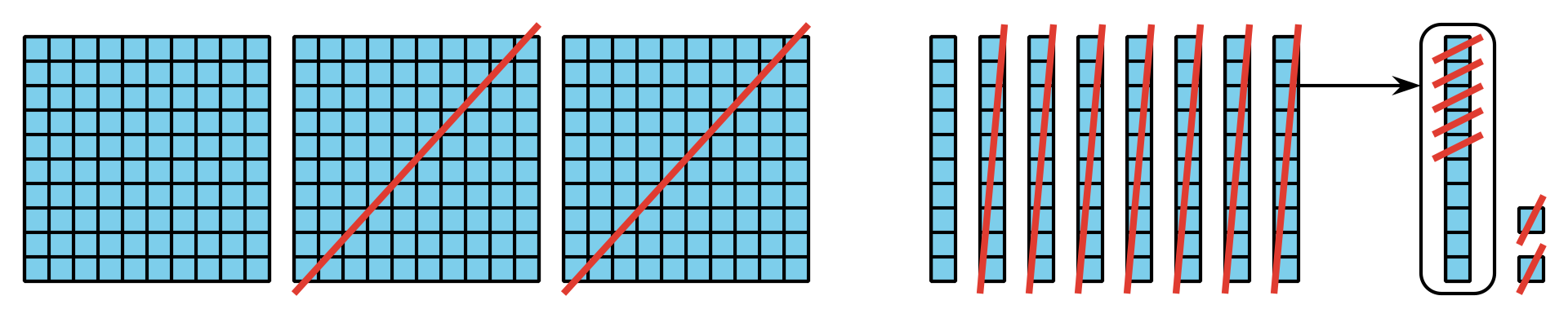 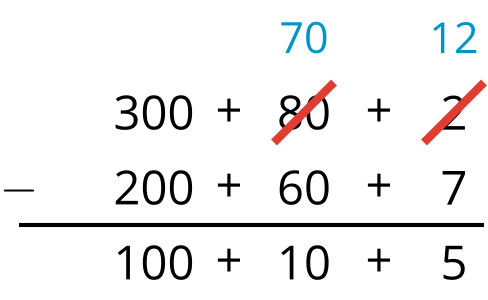 Student ResponsesSample response: I can see that there are 3 hundreds, 8 tens, and 2 ones, but one of the tens has been moved over to get more ones. In the algorithm, the 80 and 2 are crossed out to show this. The blocks that are not crossed out show the  in the algorithm.Addressing3.NBT.A.2Warm-up10 minActivity 115 minActivity 220 minLesson Synthesis10 minCool-down5 minAddressing3.NBT.A.2